   В начале октября природа щедро наградила нас на редкость чудесными тёплыми днями. В один из таких солнечных дней педагоги группы N 9 совместно с родителями воспитанников организовали экскурсию в парк «Каменные палатки» и на озеро Шарташ. И вот в воскресенье мы дружно отправились на природу. Дети бежали впереди, предвкушая что-то необычное. По дороге к озеру нам встретились три белочки. 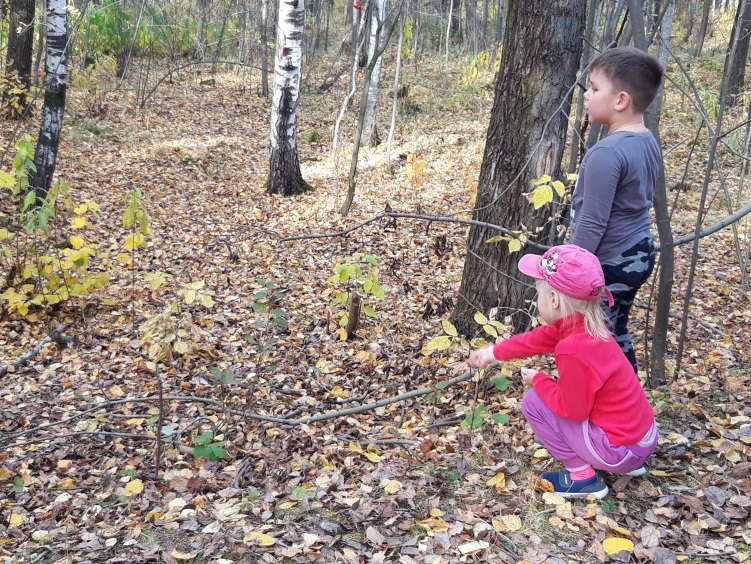 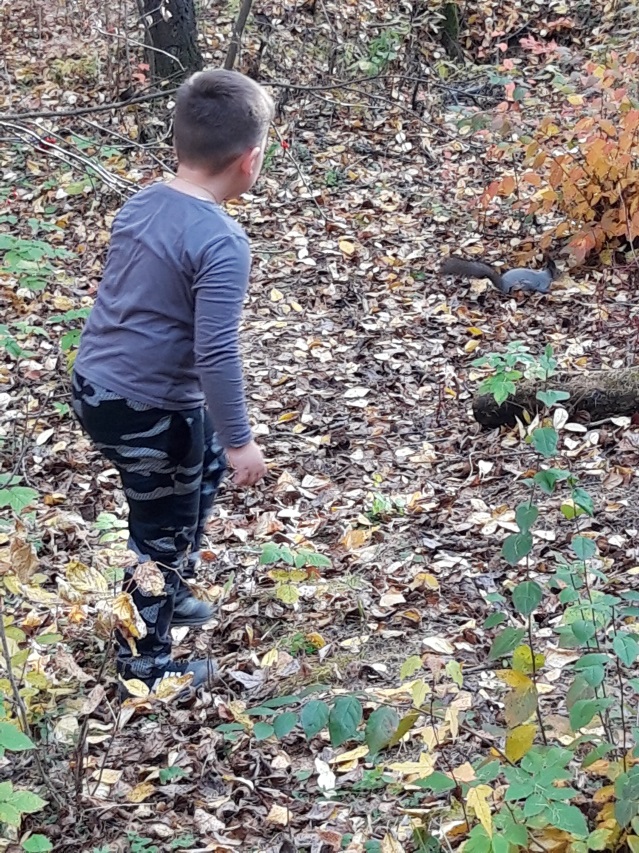 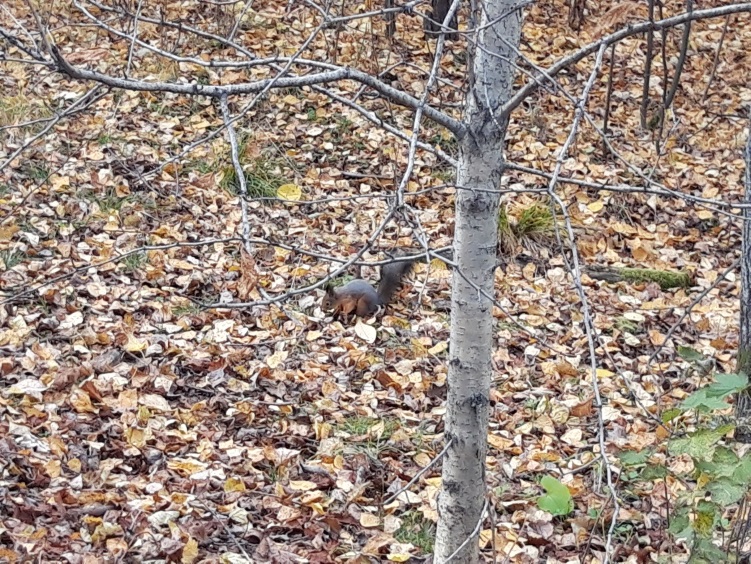 Дети отметили, что они уже поменяли свою шубку на более скромную и тёплую. Они заранее приготовили для белок их любимое лакомство, кедровые орешки, но, к сожалению, близко белочки не подошли, а красовались перед нами на небольшом расстоянии, прыгая и дразня нас мелькающими пушистыми хвостами.   Но вот мы дошли до озера Шарташ. Сначала все любовались очаровательной природой вокруг: золотыми кронами деревьев, голубой гладью озера, камнями, выступающими над водой, а самое главное  - огромным количеством диких уток и чаек, которые плавали у берега озера. 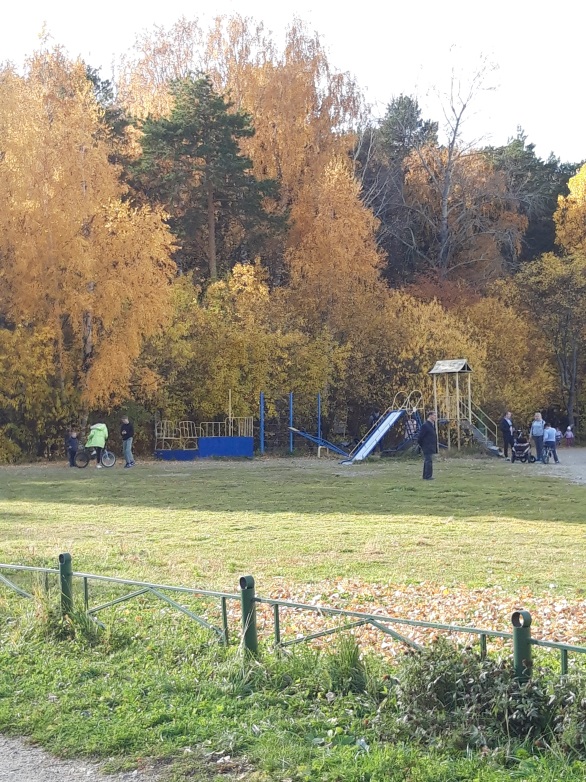 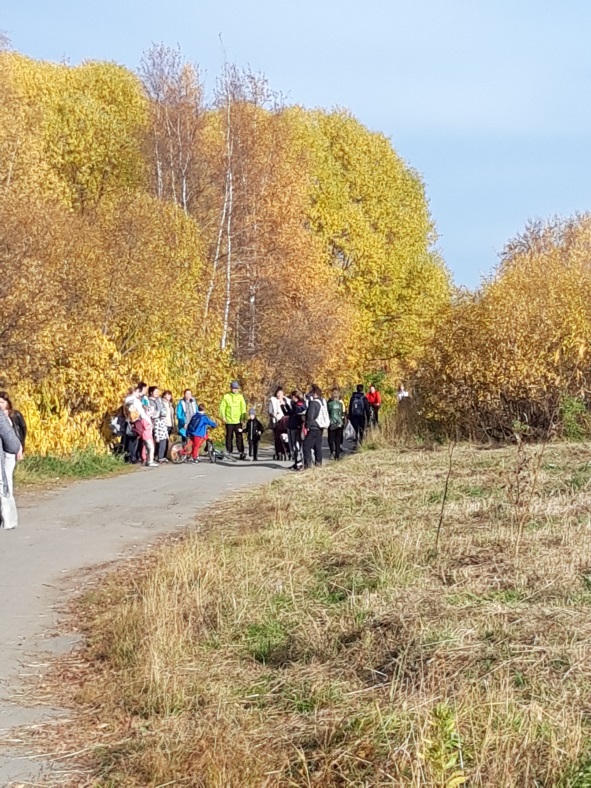 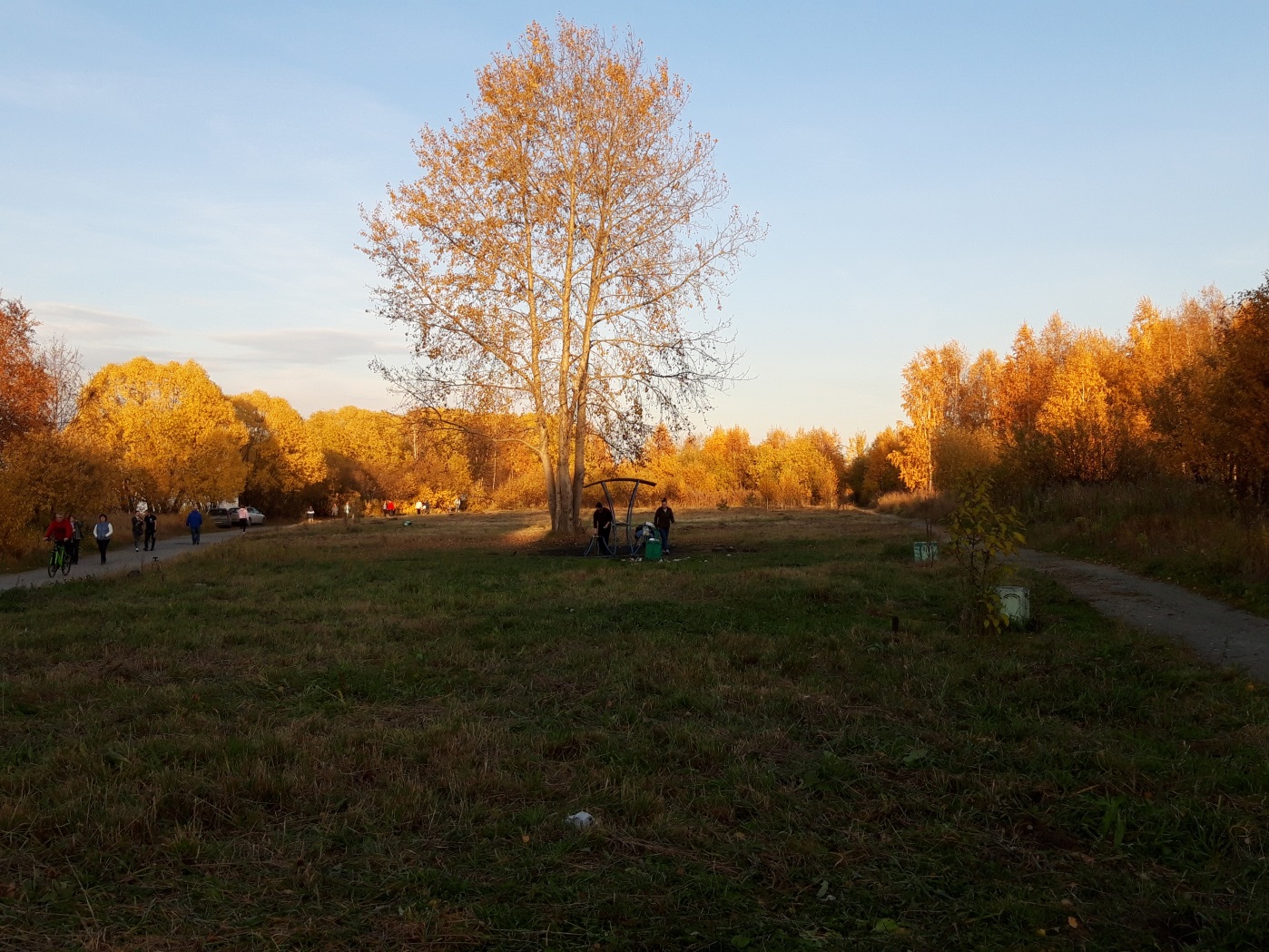 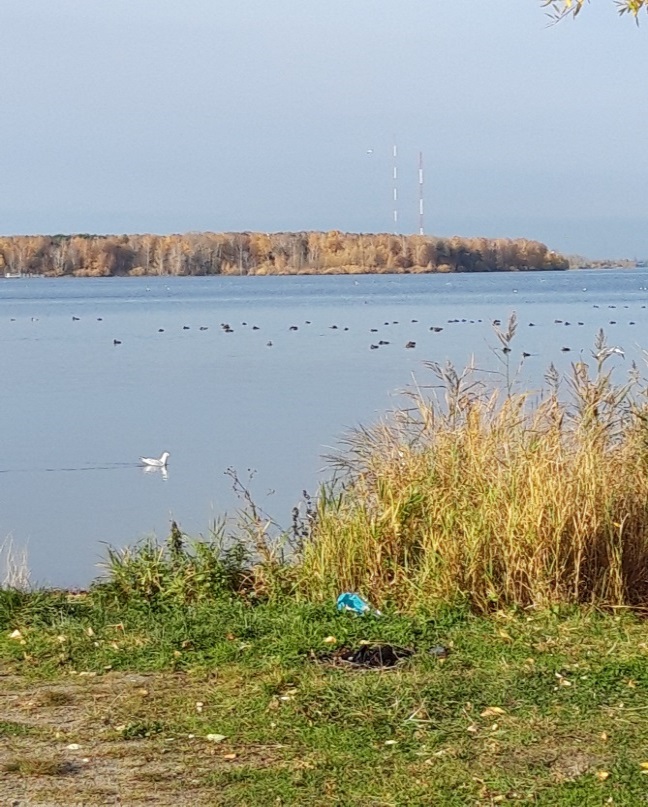 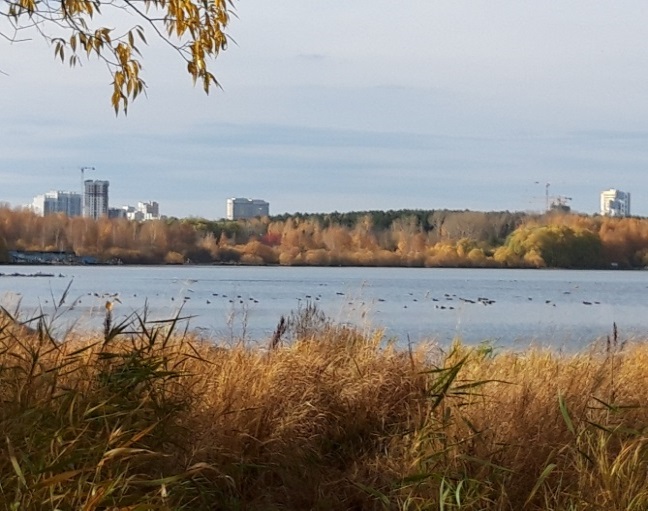 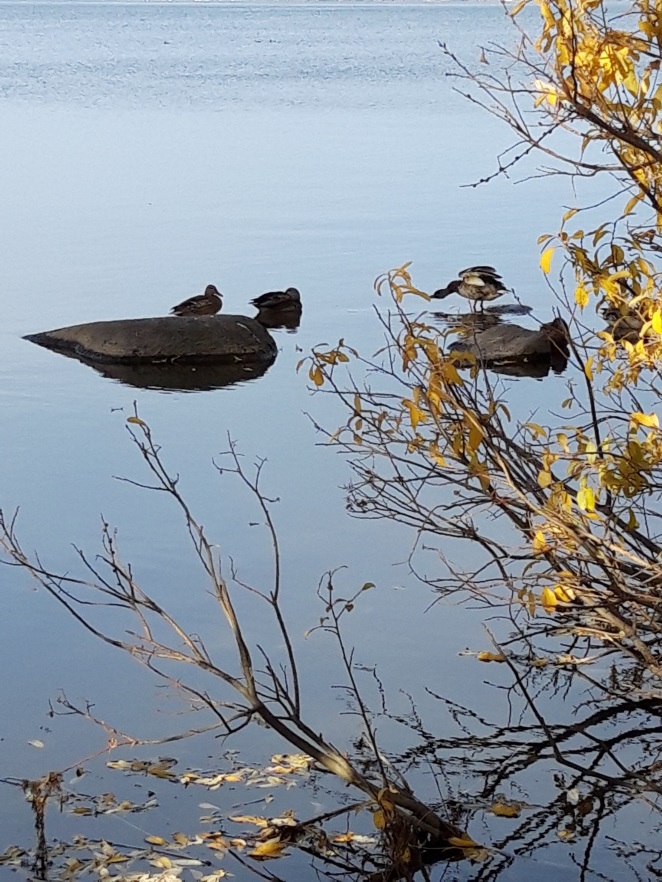 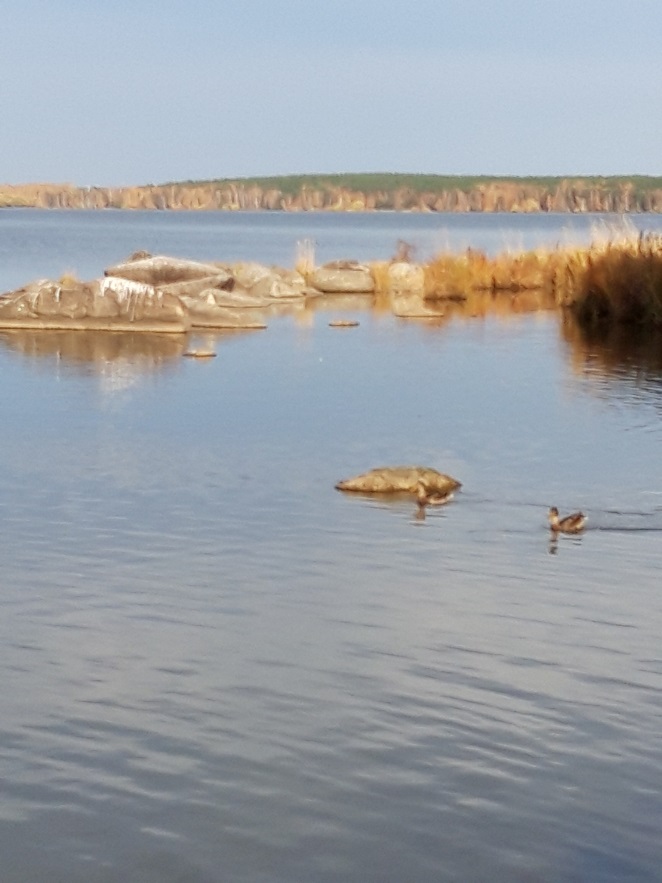   Родители быстро разбили небольшой лагерь: расстелили на траве покрывала, разложили на них съестные припасы. 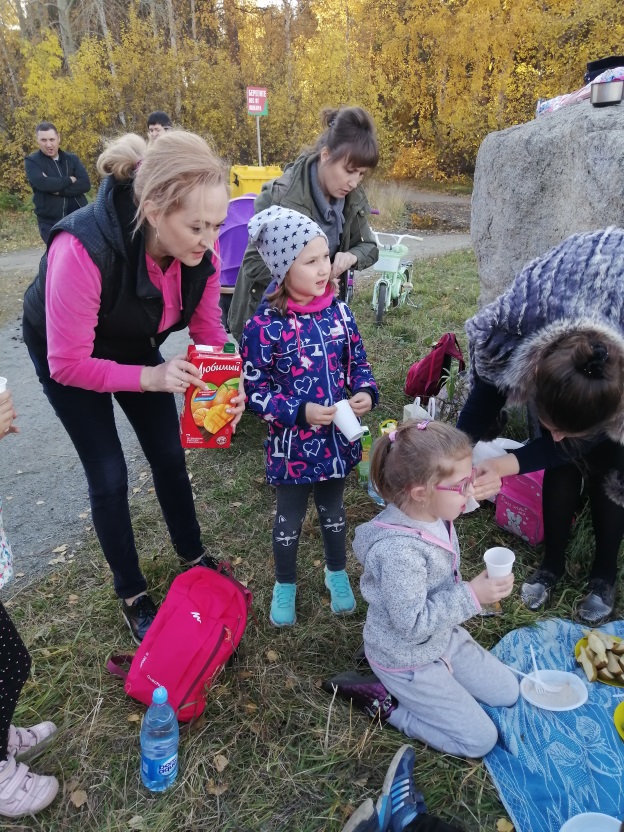 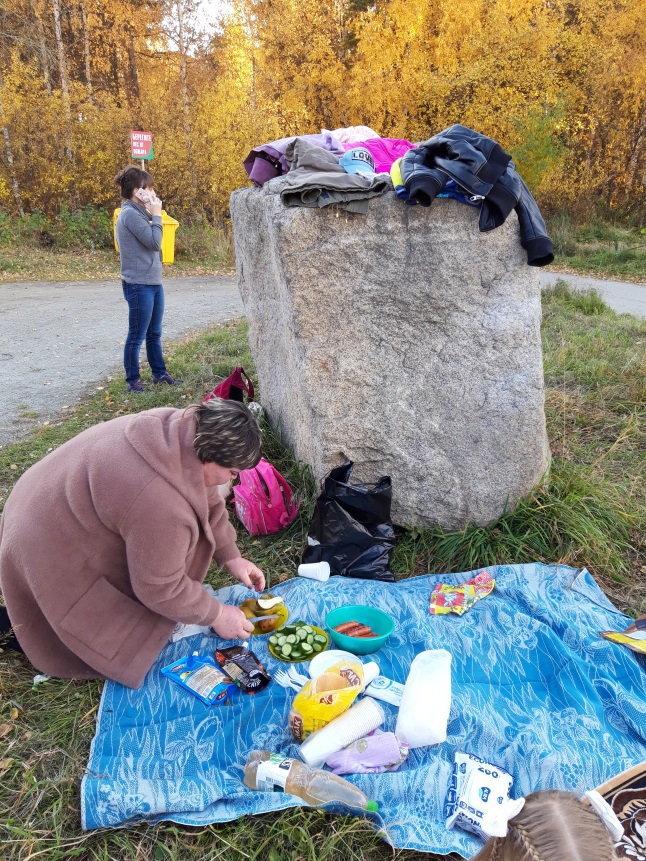    Папа Матвея, который поначалу был один, быстро, со знанием дела, собрал мангал и стал жарить на углях сосиски.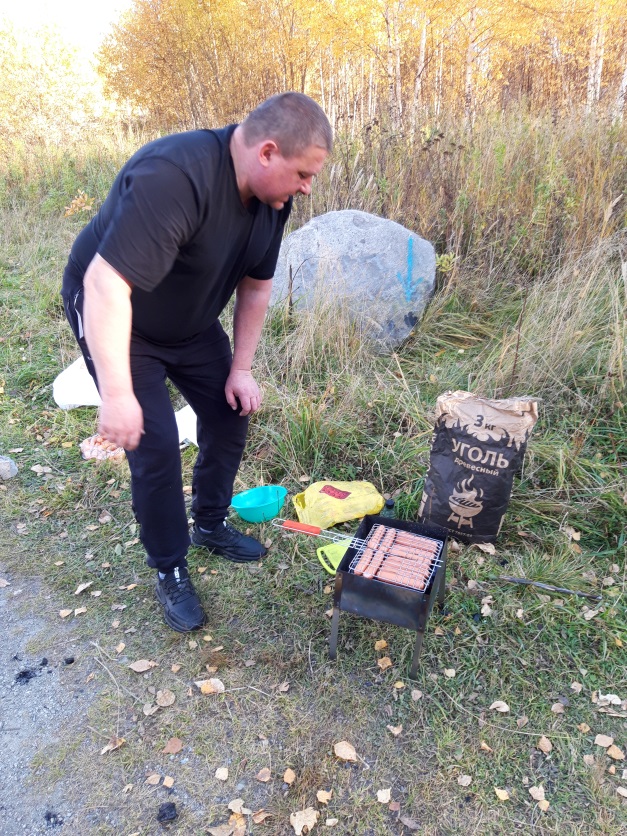 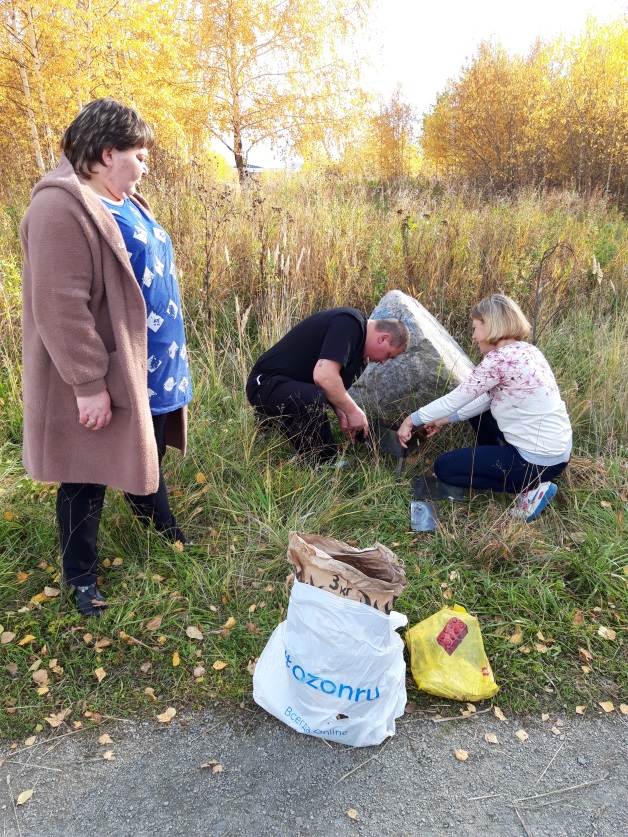     А дети в это время решили подкормить и без того сытых уток. И всё-таки весь хлеб, который мы брали для этой цели, быстро закончился: утки с удовольствием его сглатывали. А если не успевали, то хлеб  у них забирали наглые чайки, которые выхватывали его прямо из клюва уток. 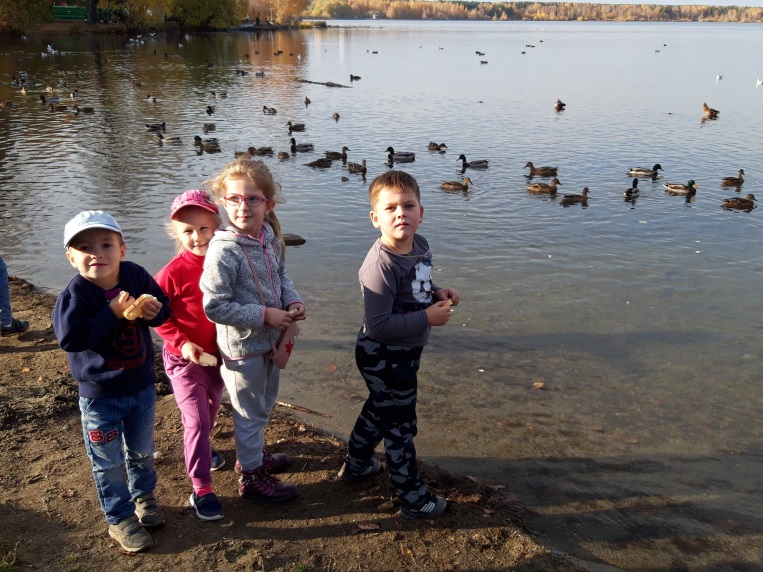 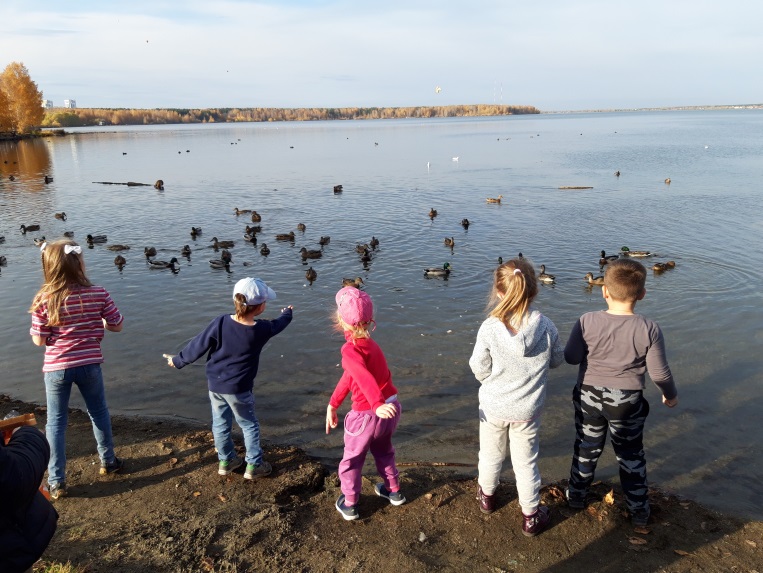 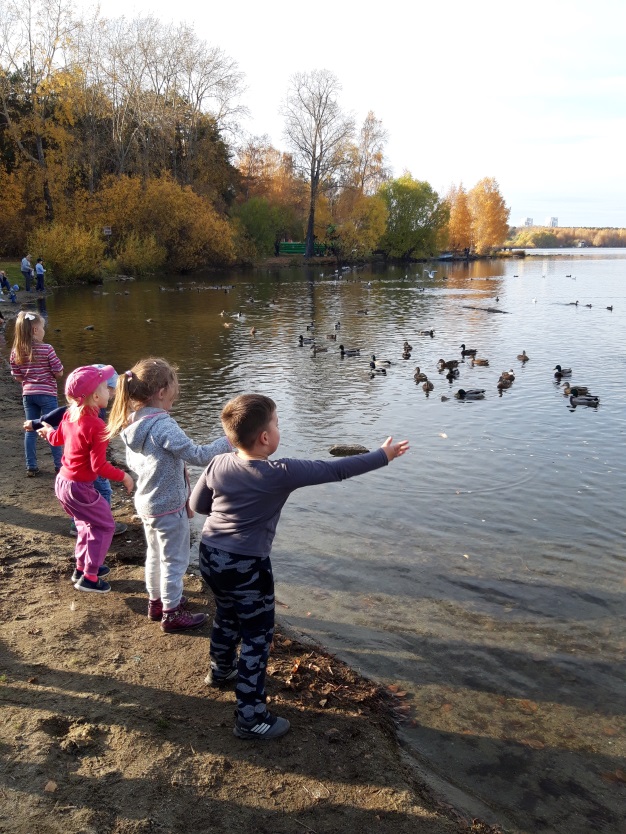 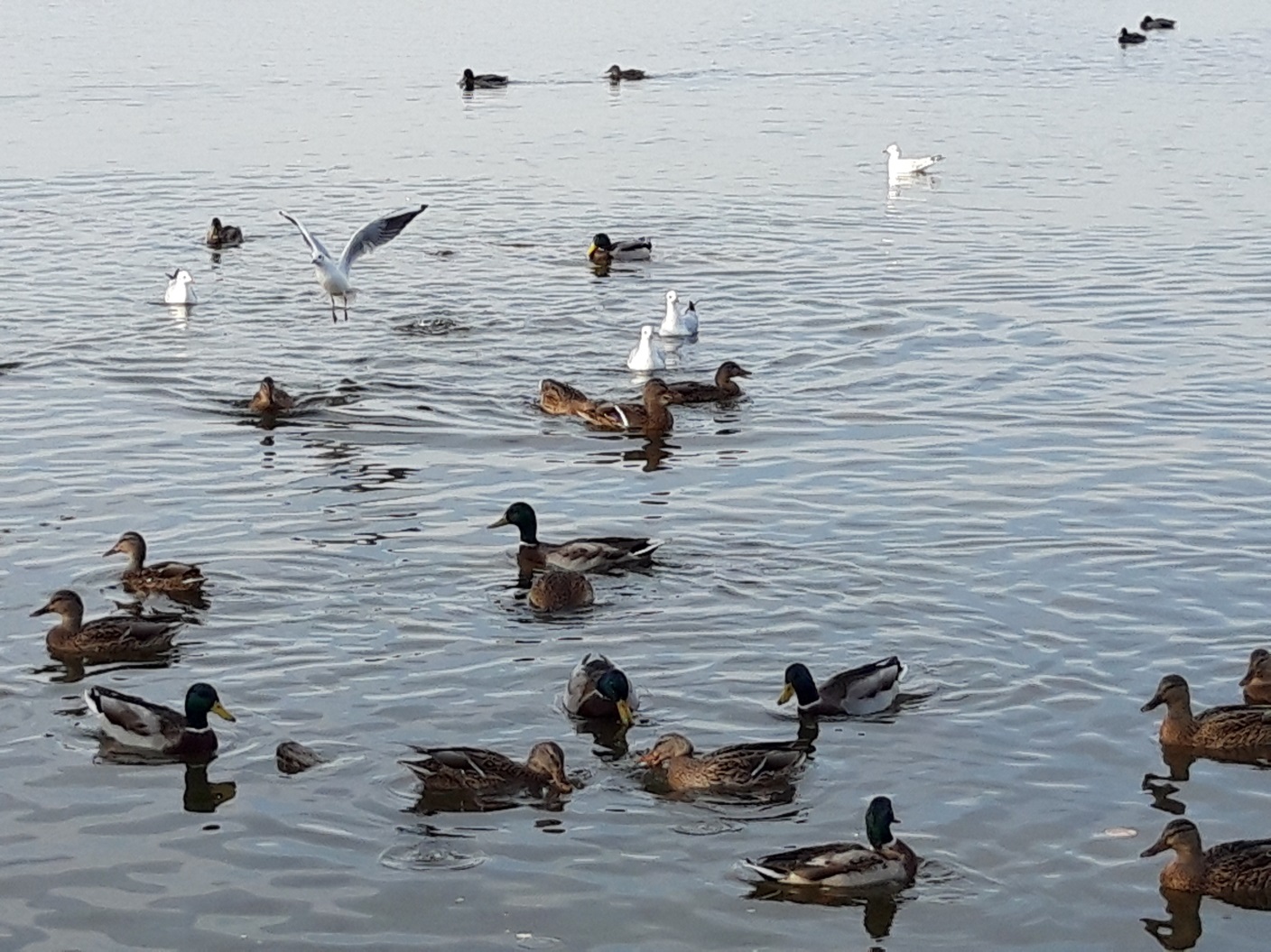 Матвей даже взял длинную палку, чтобы разнимать дерущихся птиц.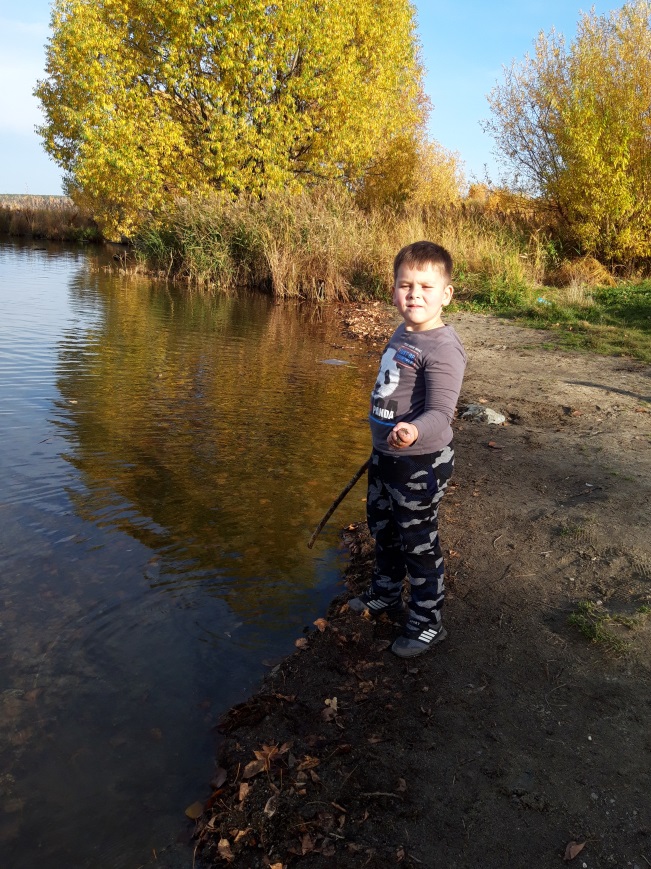 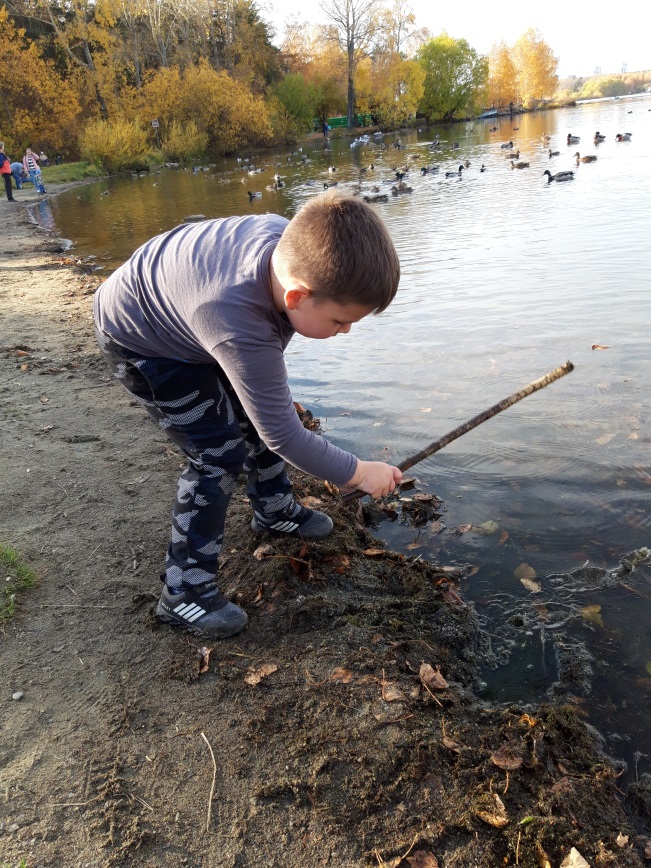    Когда сосиски поджарились и прокоптились, дети расселись  за импровизированным «столом». Конечно, аппетит на свежем воздухе был у всех отменный!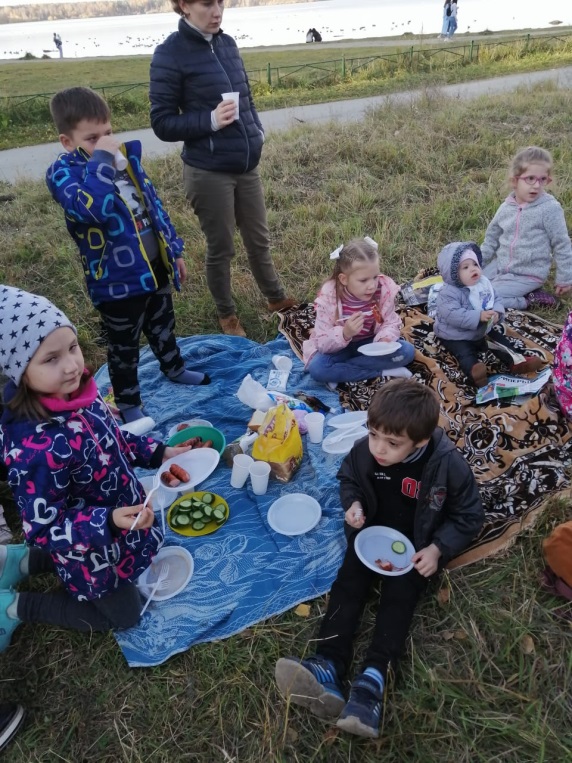 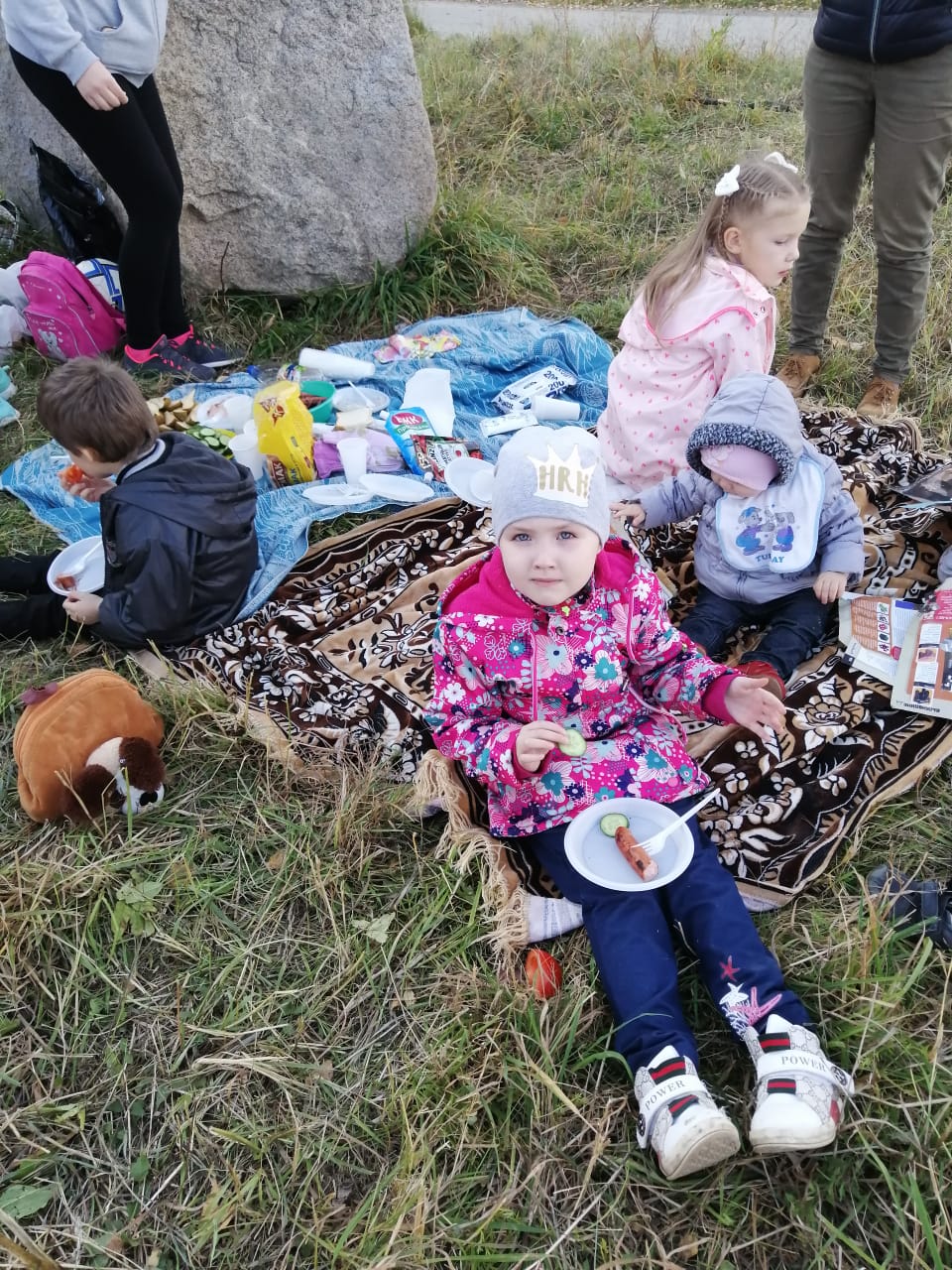 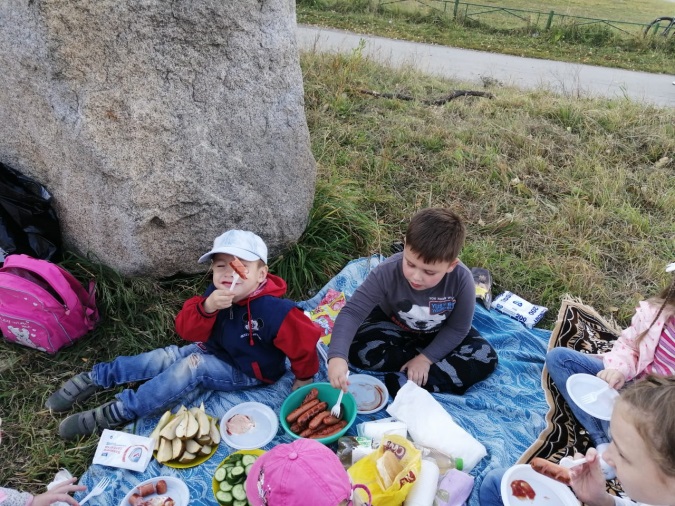 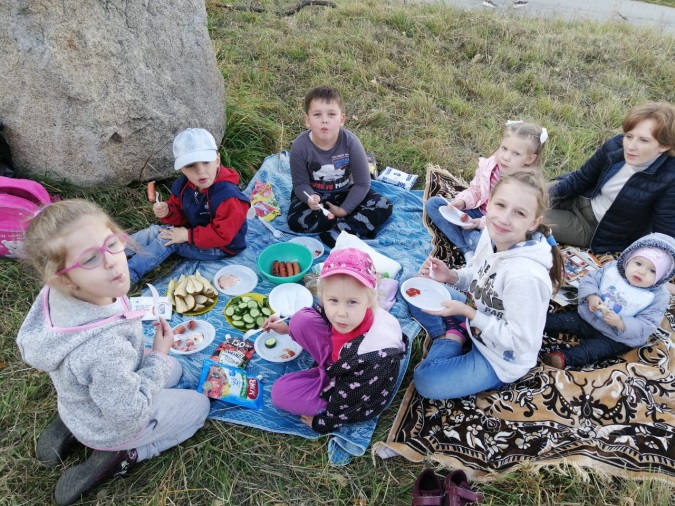 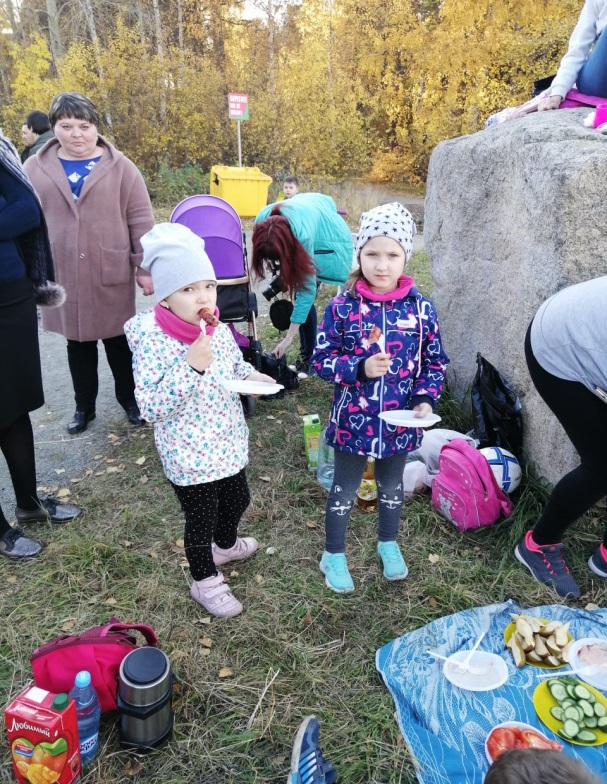 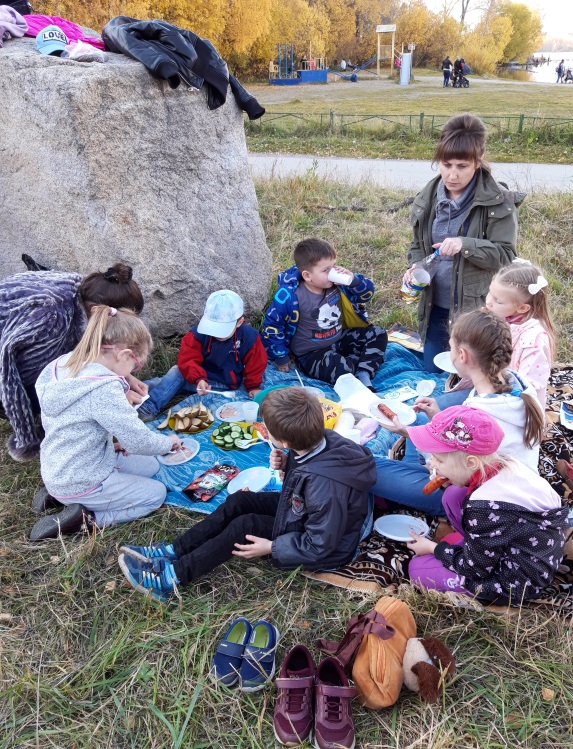    Педагоги и родители общались в это время между собой, делились интересными наблюдениями, воспоминаниями, шутили и смеялись. 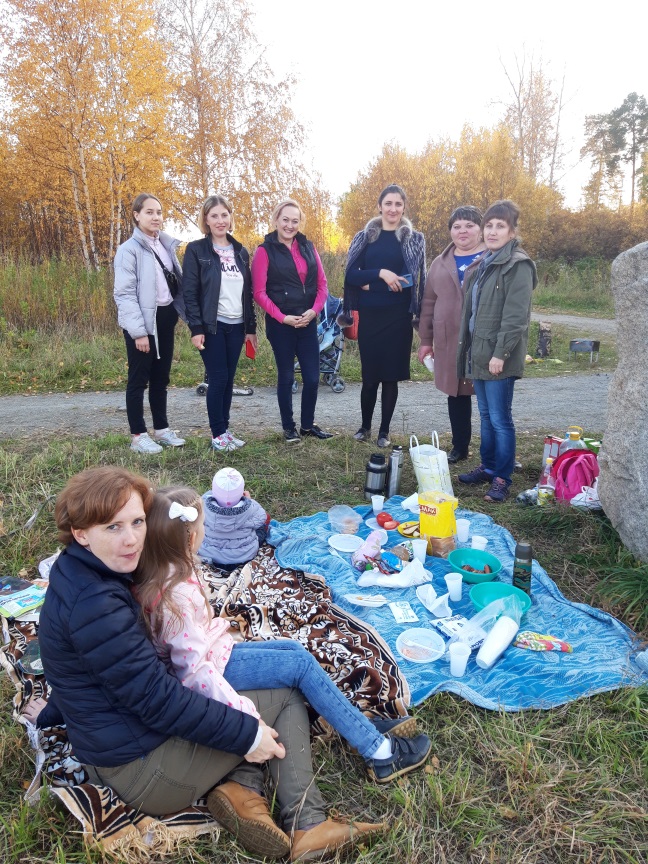 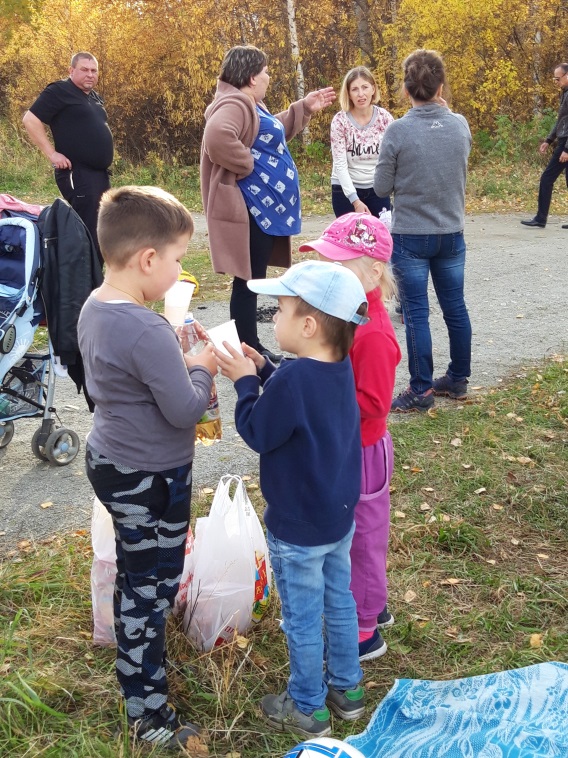 Конечно, это очень помогло нам сблизиться между собой, найти общие интересы. Постепенно к нам подходили остальные родители с детьми. 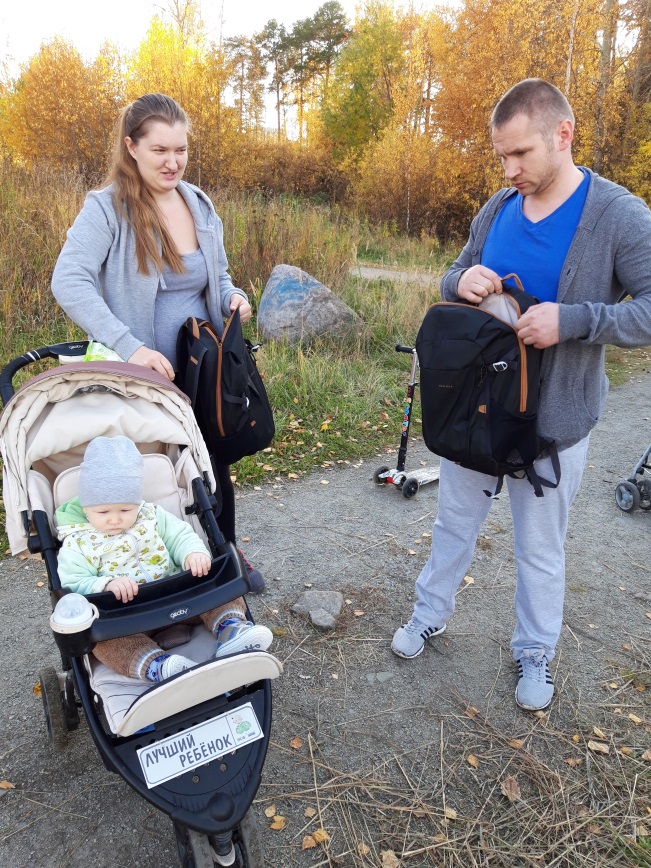 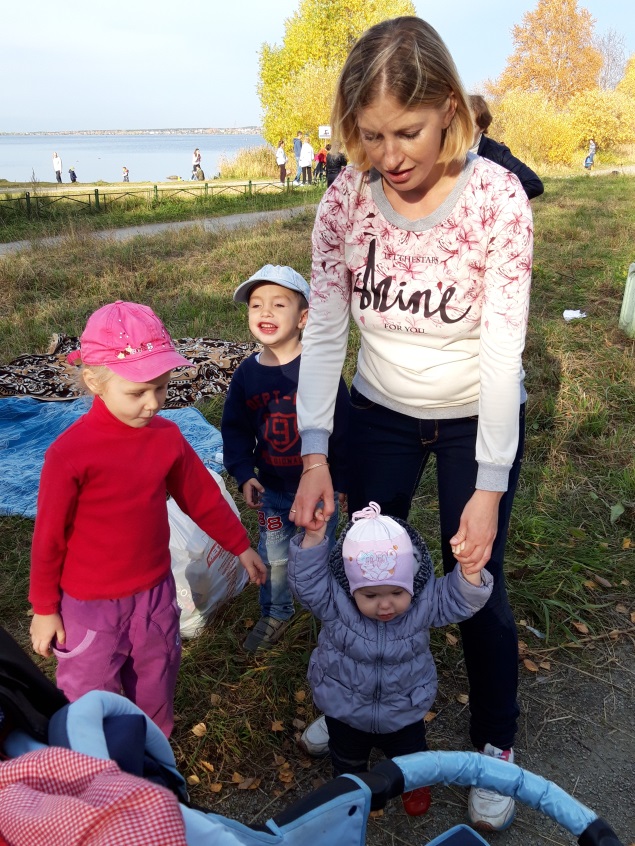 Нужно отметить, что пришли не только мамы, но и папы, старшие сёстры,  а также в колясках на природу привезли трёх малышей: младших сестричек и братишку наших воспитанников.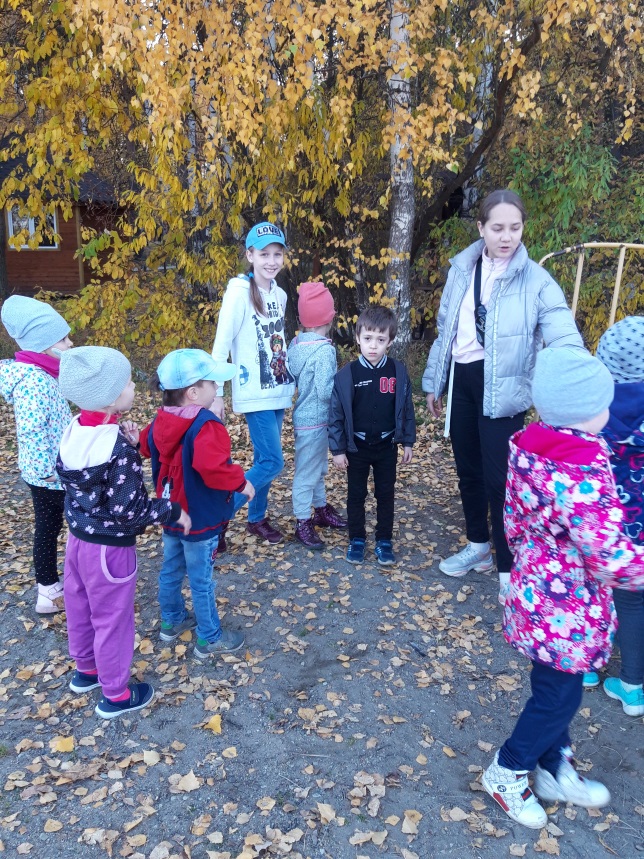 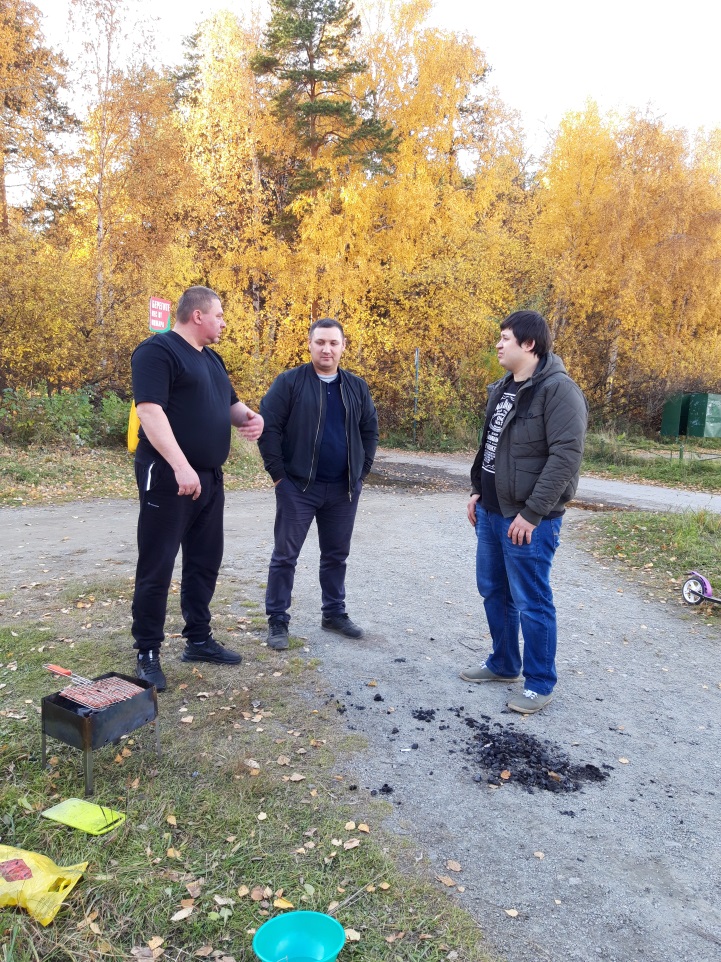    Настроение у всех было отличное, чувствовалось духовное единение всех собравшихся.    После того, как дети немного подкрепились, старшие сёстры организовали для наших воспитанников подвижные игры, в которые они играли  с огромным удовольствием: футбол, прятки, догонялки, спортивные соревнования и другие игры на детском оборудовании возле озера.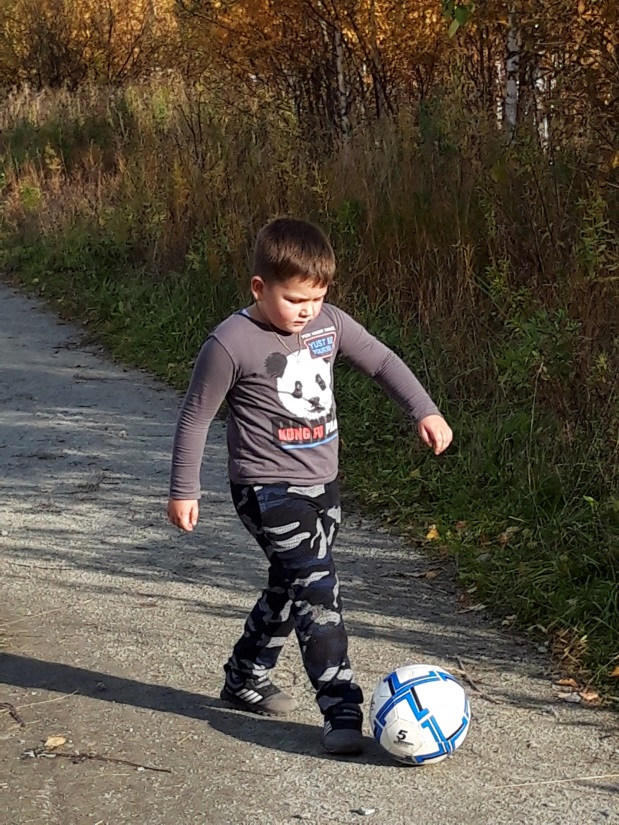 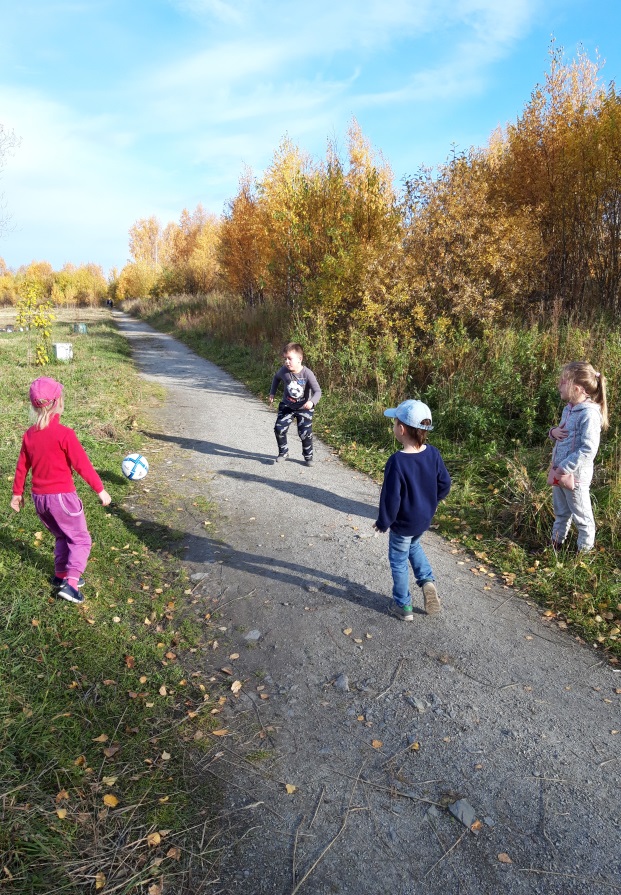 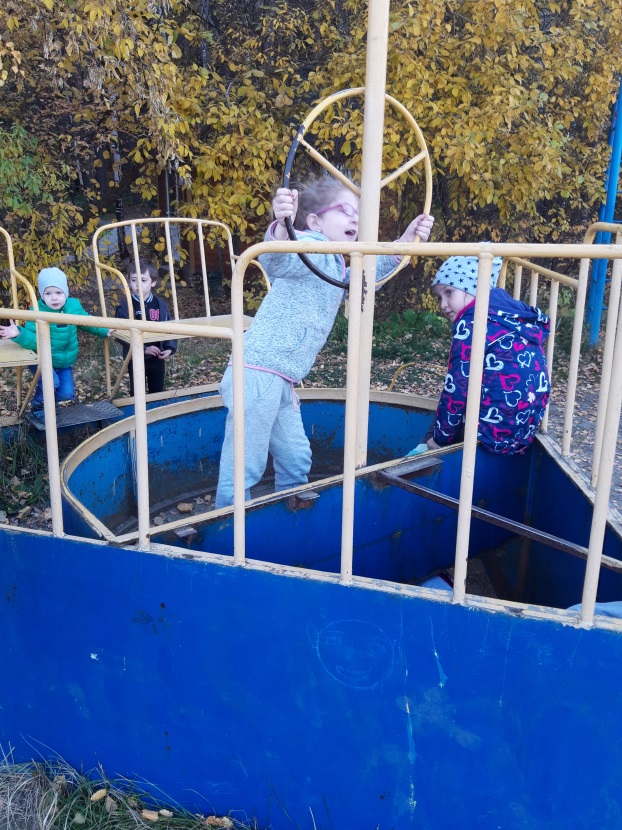 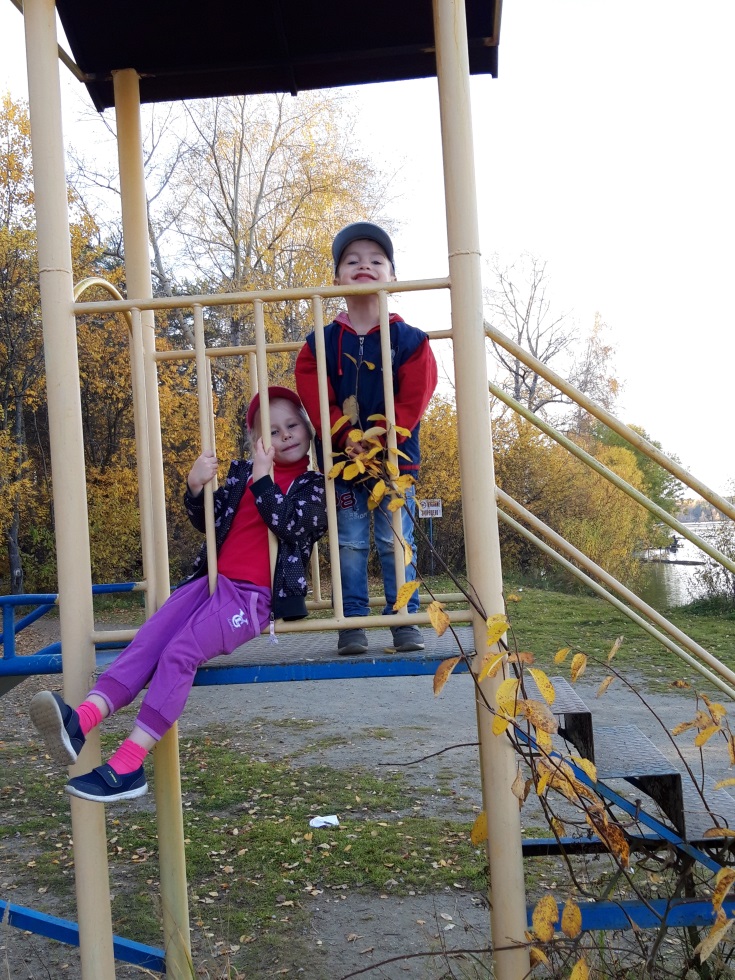 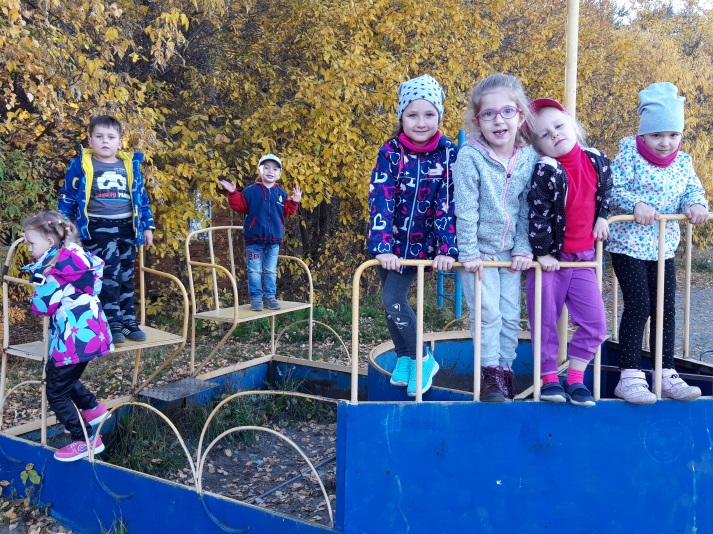 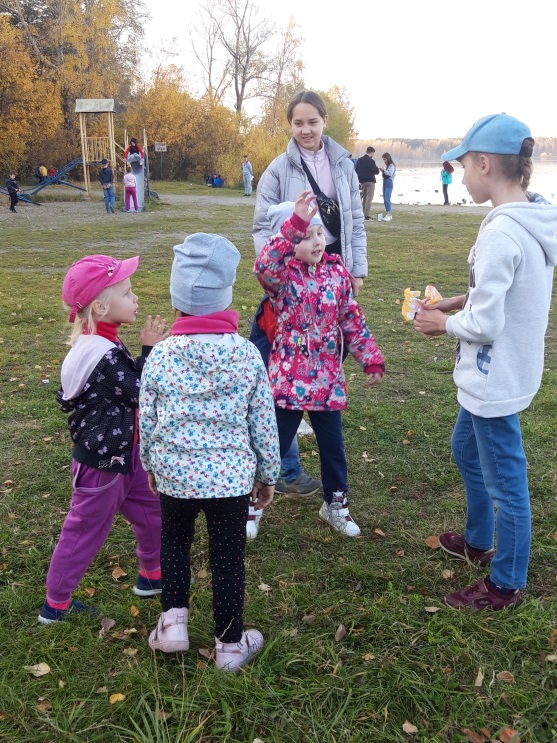 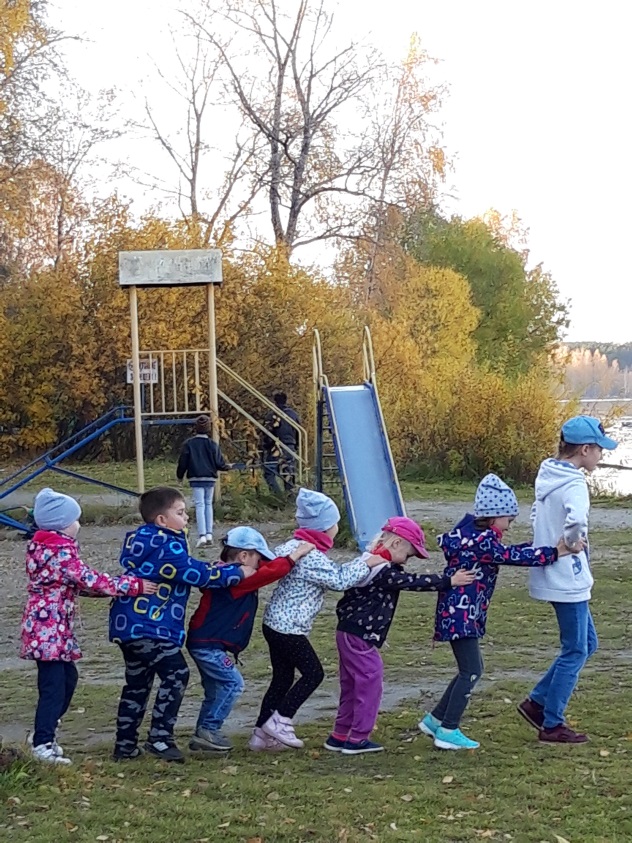 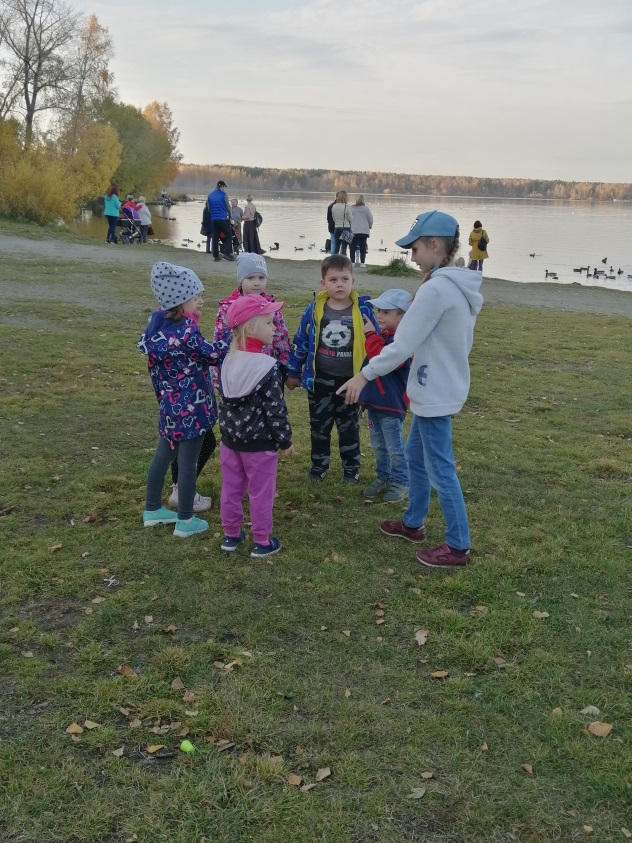 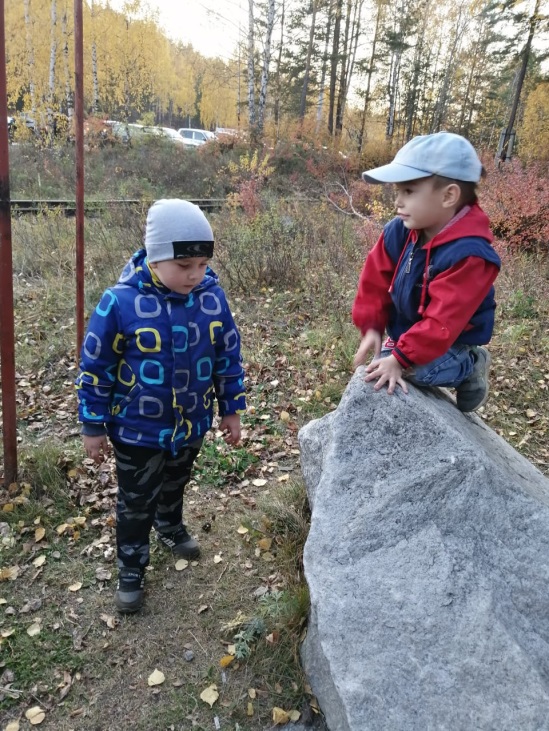 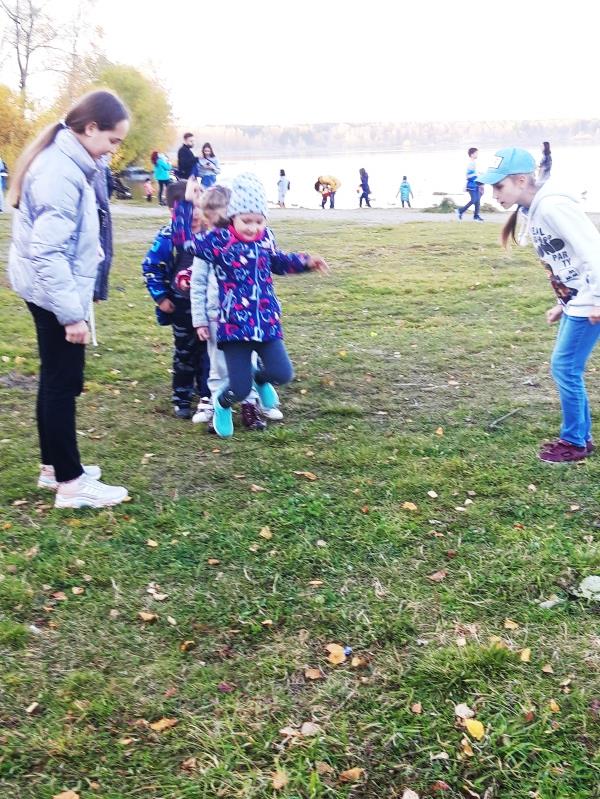 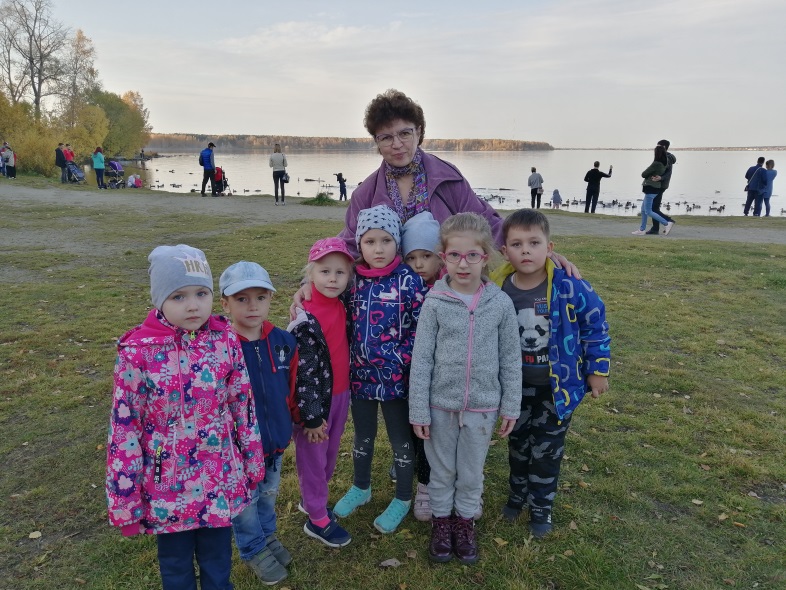 А ещё детям удалось найти в зарослях молодой, но уже с пожелтевшими сухими листьями, дубок.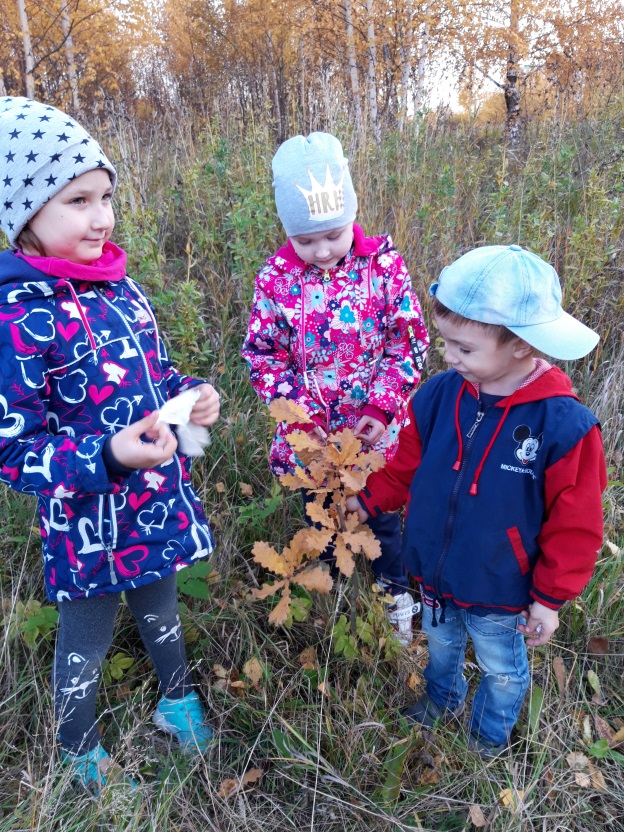 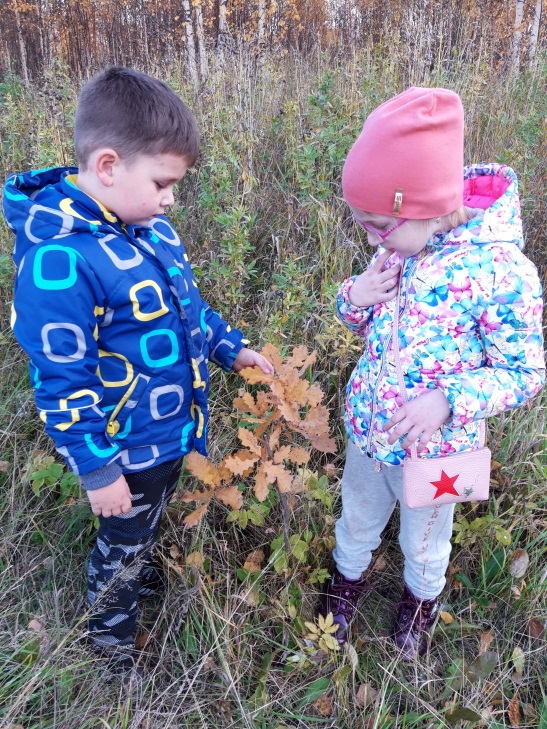   Родители делали фотоснимки на память, которые вставлены в этот репортаж.   В конце нашей прогулки взрослые с помощью детей собрали мусор в большой пакет и специально на глазах у детей выбросили его в мусорный бак, чтобы дети приучались поддерживать чистоту в парках и беречь окружающую природу.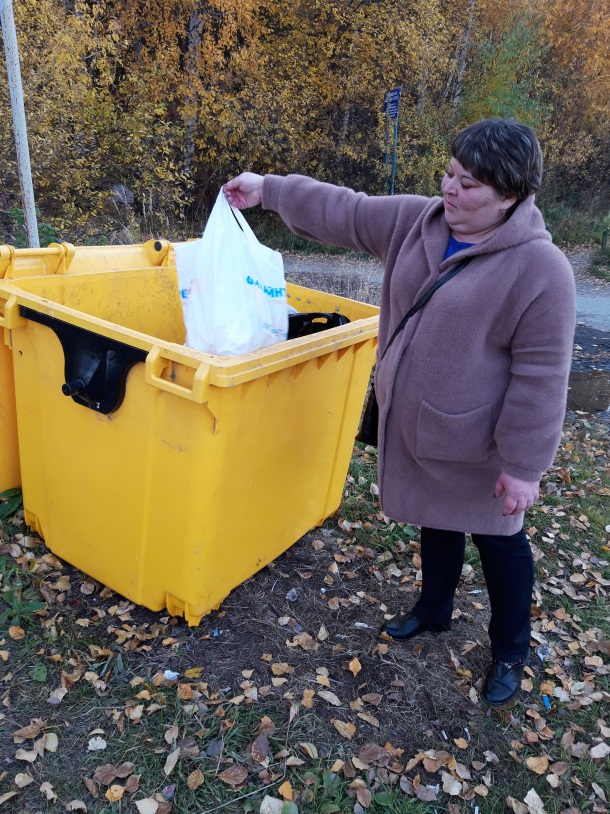 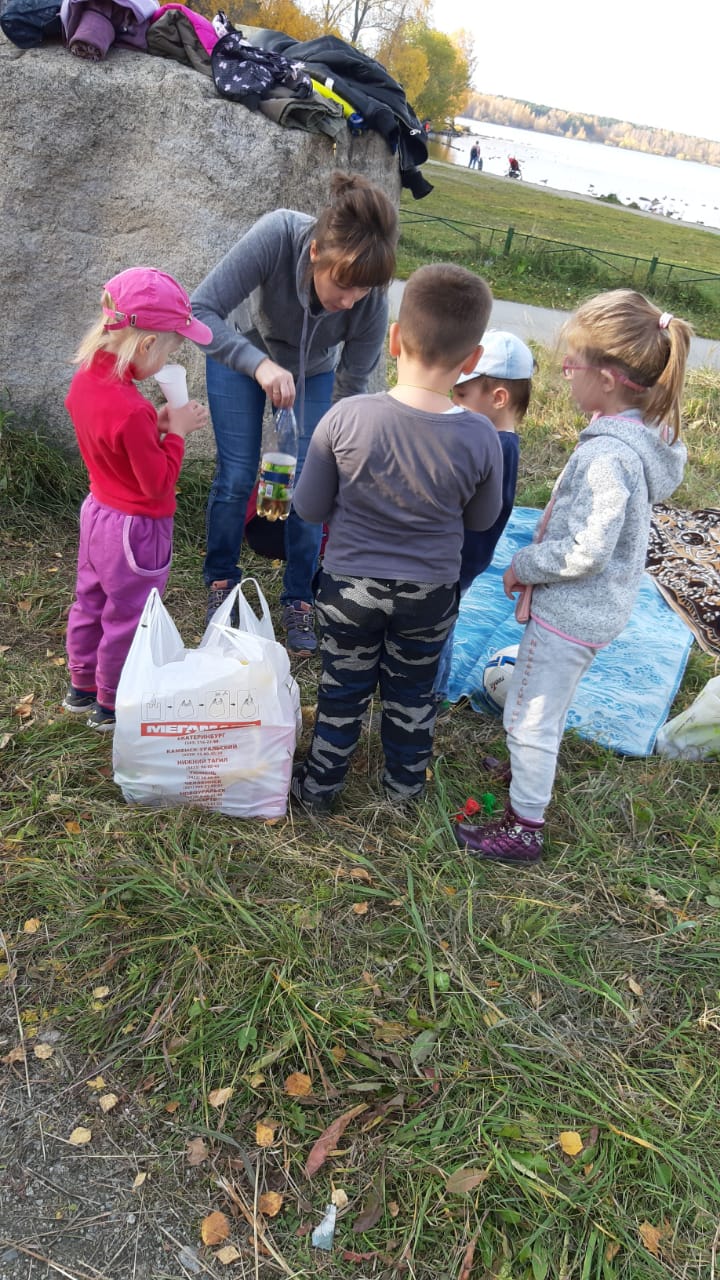 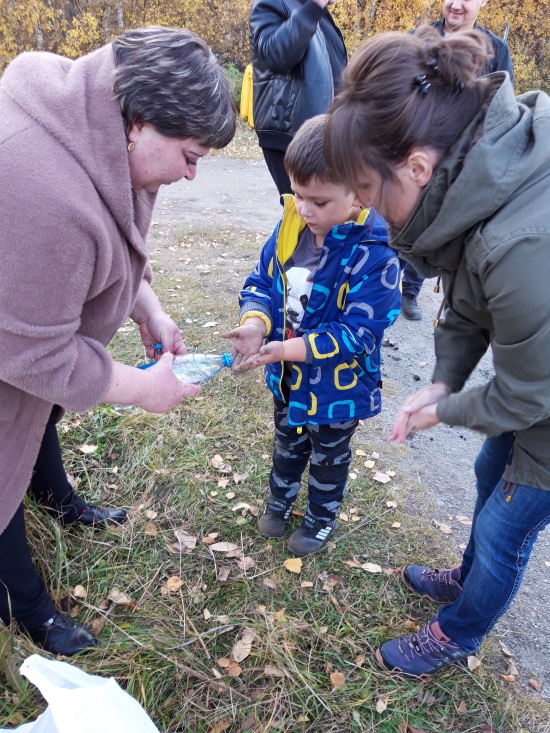 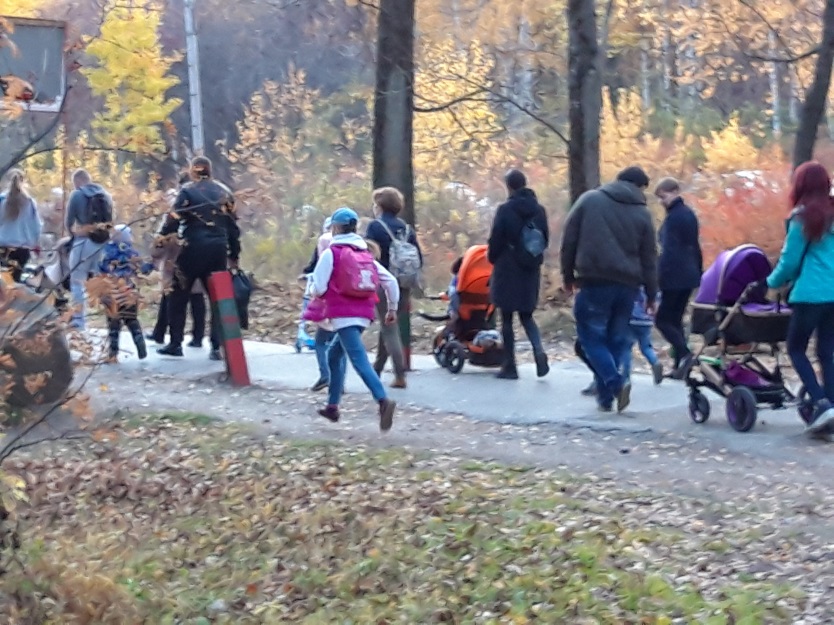    Когда двинулись в обратный путь, усталости   не чувствовалось. Наоборот, все были в приподнятом настроении, дети вприпрыжку бежали впереди родителей, играя и смеясь.   Напоследок, в завершение совместной прогулки педагогов, детей и их родителей, были сделаны последние общие фотоснимки на фоне «Каменных палаток» - на добрую память об этом чудесном мероприятии. 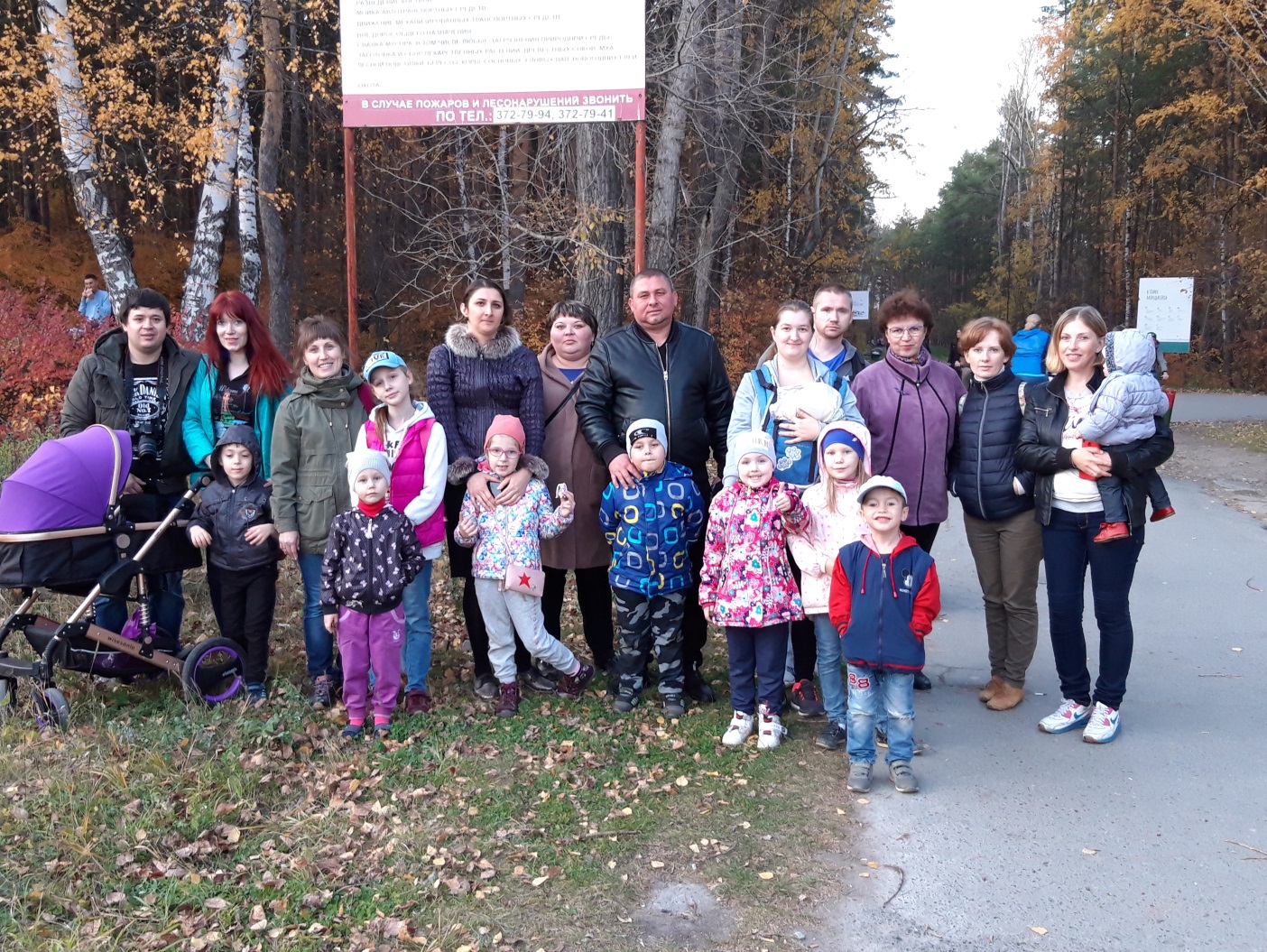    Настроение у всех было прекрасное! А это – лучший результат нашей осенней прогулки! Все остались довольными и уже наметили маршрут весенней прогулки.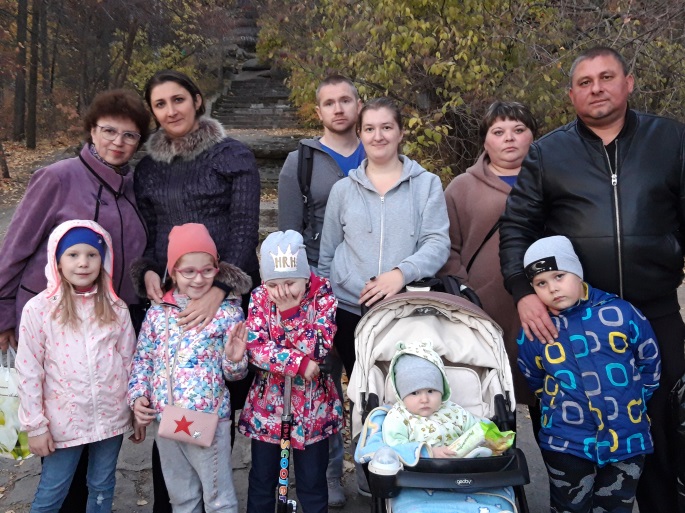 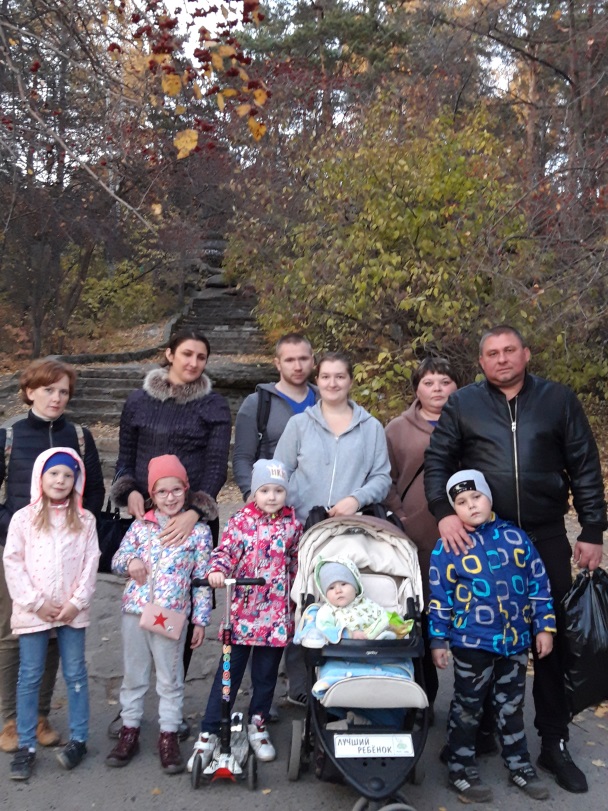 